АДАПТАЦИЯ ДЕТЕЙ РАННЕГО ВОЗРАСТА К УСЛОВИЯМ ДЕТСКОГО САДА.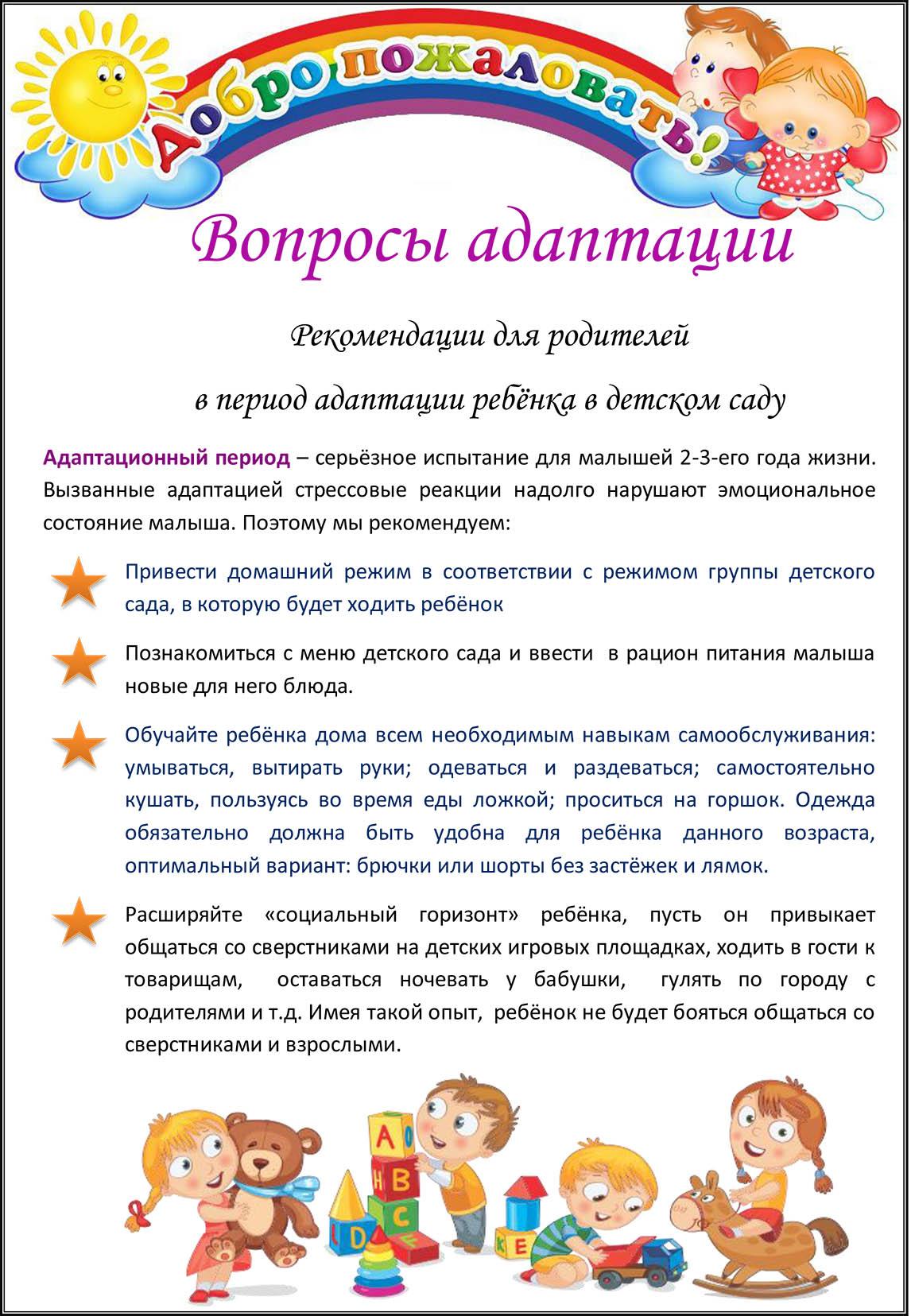 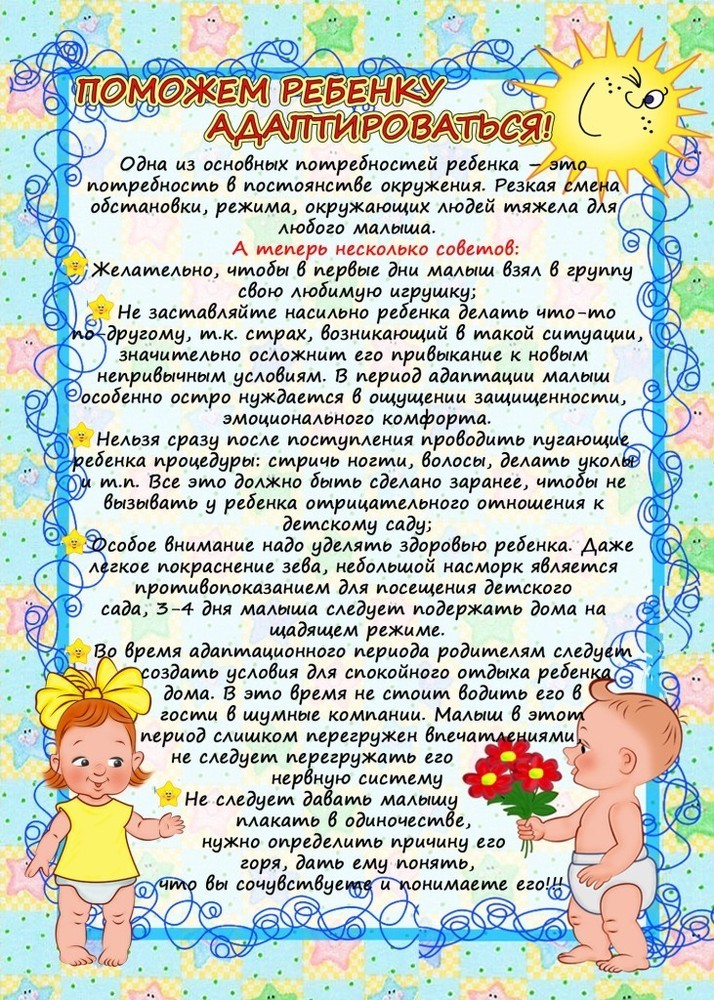 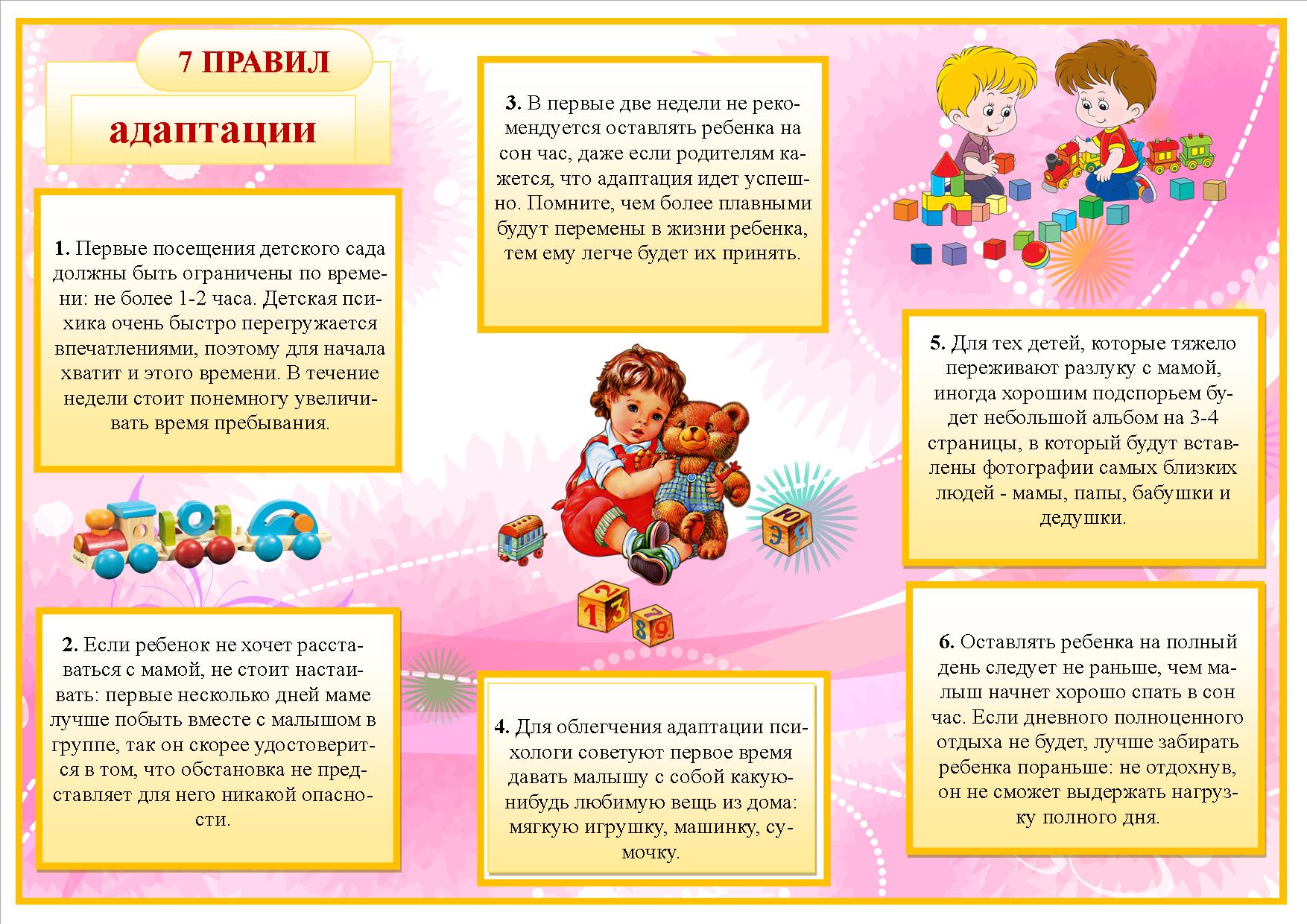 